Český jazykPO 1. Anička vypráví o své rodině. Napiš psacím písmem o sobě a své rodině několik vět podle vyprávění Aničky. (do sešitu ČJ )KDO JSEM?Jmenuji se Anička. Je mi 9 let.Bydlím v Pardubicích.Moje maminka se jmenuje Lenka.Můj tatínek se jmenuje Karel.Mám sestru Zuzanku a bratra Jirku.Společně s námi bydlí i fretka Rózinka.ÚT 1. Opakování vyjmenovaných slov – PSeřaď vystříhané kartičky vyjm. slov po P  jak jdou za sebou. Nahlas vyjmenuj.2. KOPYTO, KLOPÝTAT, TŘPYTIT SEPrac. seš. str. 41/3, 4ST1. Seřaď správně vyjmenovaná slova – on linehttp://rysava.websnadno.cz/ceskyjazyk_3.roc/p1.htm2. Uč. str. 63/1 (ústně)ČT 1.  Dokonči str. 41 v prac. seš.2. Uč. str. 63/2 (ústně)Pokud nevíš, zde máš vysvětlení, co znamená sudý a lichý počet.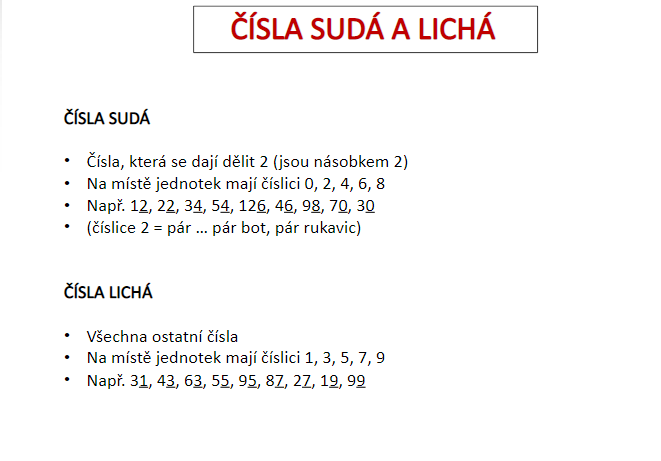 PÁ -  Práce s textem – Jak spí kočky a psi, klikni na https://www.gramar.in/cs/category.php?category=por&grade=3 - v sekci Příběhy o zvířatech klikni na Jak spí kočky a psi, vyplň on line